Sunday:What stands out to you from the above and why?Monday: The 144,000 Sing a New Song2. Read Revelation 14:1-5d                  A.  What scene is painted in verse 1? B. What do you think the lamb, the 144,000, and the mark on their foreheads each symbolize?C. How is the song they sing described in 2-3?D. How are the redeemed described in verses 4-5 and what do you think this means?3. In Mystery Explained, read the first two paragraphs under The Fourth Vision: The Lamb... up to "following a pattern"A. When does Campbell say Christ is ruling from Mount Zion and how does he support this scripturally?B. Jehovah's Witnesses think just 144,000 will be saved. Why does Dr. Campbell think 144,000 is symbolic rather than a literal number of those who are redeemed?     4. Read the rest of the section in Mystery Explained up to the bold: THE FIFTH VISION                A. What is this "new song?"B. Why does Dr. Campbell think this is not talking about literal chastity? What does he think it means?                C. What else do you learn about these genuine believers?      5. How does this section speak to you and why?Tuesday: The Three Angels and The Judgment of the Wicked     6. Read Revelation 14:6-13          A.  What does the first angel flying above the earth say?           B. What does the second angel say?          C. What does the third angel say?          D. What does a voice from heaven say?      7.  Read the paragraph about the 1st angel under THE FIFTH VISION.           A. How does Dr. Campbell say the earth dwellers will respond?           B. What light does the allusion to Nebuchadnezzar give?     8. Read the paragraph about the 2nd angel and explain the symbolism of Babylon's wine.     9. Read the paragraph about the 3rd angel and explain how the punishment fits the crime.     10. Paige Benton Brown often said "sin is getting what you want." How do you see this being played out here?     11. How does verse 11 make it clear that this is not annihilation but eternal?     12. How are we to respond to this according to verse 12?     13. What comfort is there in verse 13?Wednesday: The Harvest    14. Read Revelation 14:14-20            A. Describe John's vision in verse 14. Who do you think this is and why?            B. What time does the angel tell him it is, according to verse 15?            C. Whom do you think he "harvesting" in verse 16?            D. Whom is he "harvesting" in verses 17-20?  15. Read the first paragraph in Mystery Explained under the sixth vision up to "the vision of the harvest" is repeated.            A. What evidence does Campbell give that the man is Christ?          B. What reason does he give for an angel needing to tell Christ the time has come?  16. Read the rest of Dr. Campbell's commentary up to The Seventh Vision.           A. What does Dr. Campbell believe both harvest descriptions are of the wicked?           B. How does he explain the number of the lost symbolically?17. In the John Stott commentary by Michael Wilcox, he agrees that harvest in the Old Testament is usually a symbol of judgment, in the New Testament Christ speaks of gathering in both tares and wheat, bad fish and good, and then separating them. So I do see that this could be two harvests. But in any case, we should be able to find an application. What do you see for your life?Thursday: Hell is Getting What You WantOften we hear that a good God would not send anyone to hell. But is that a fair picture? Imagine a man drowning and you threw him a lifeline, but he refused to take it. Then he drowned. Would it be fair to say that you caused him to die? 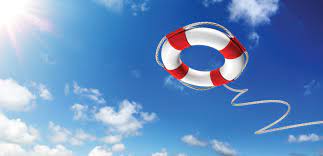 Another false picture often given is that people are repentant in hell. But again, that is not the picture Scripture gives us. If you think of the parable of the rich man and Lazarus, the rich man was in agony, but not repentant. He blamed God for not giving him enough information. He is still treating Lazarus as a servant. We see absolutely no sign of repentance, but still, only anger, blame, and selfishness.Are their degrees of punishment as there are degrees of reward in heaven? Perhaps. Alysa Childers refers to this article. I'm not sure, but offer it for your reflection:https://coldcasechristianity.com/writings/are-there-different-degrees-of-punishment-in-hell/18. Comments on the above? Agree or disagree?Monday: The 144,000 Sing a New Song2. Read Revelation 14:1-5d                  A.  What scene is painted in verse 1? B. What do you think the lamb, the 144,000, and the mark on their foreheads each symbolize?C. How is the song they sing described in 2-3?D. How are the redeemed described in verses 4-5 and what do you think this means?3. In Mystery Explained, read the first two paragraphs under The Fourth Vision: The Lamb... up to "following a pattern"A. When does Campbell say Christ is ruling from Mount Zion and how does he support this scripturally?B. Jehovah's Witnesses think just 144,000 will be saved. Why does Dr. Campbell think 144,000 is symbolic rather than a literal number of those who are redeemed?     4. Read the rest of the section in Mystery Explained up to the bold: THE FIFTH VISION                A. What is this "new song?"B. Why does Dr. Campbell think this is not talking about literal chastity? What does he think it means?                C. What else do you learn about these genuine believers?      5. How does this section speak to you and why?Tuesday: The Three Angels and The Judgment of the Wicked     6. Read Revelation 14:6-13          A.  What does the first angel flying above the earth say?           B. What does the second angel say?          C. What does the third angel say?          D. What does a voice from heaven say?      7.  Read the paragraph about the 1st angel under THE FIFTH VISION.           A. How does Dr. Campbell say the earth dwellers will respond?           B. What light does the allusion to Nebuchadnezzar give?     8. Read the paragraph about the 2nd angel and explain the symbolism of Babylon's wine.     9. Read the paragraph about the 3rd angel and explain how the punishment fits the crime.     10. Paige Benton Brown often said "sin is getting what you want." How do you see this being played out here?     11. How does verse 11 make it clear that this is not annihilation but eternal?     12. How are we to respond to this according to verse 12?     13. What comfort is there in verse 13?Wednesday: The Harvest    14. Read Revelation 14:14-20            A. Describe John's vision in verse 14. Who do you think this is and why?            B. What time does the angel tell him it is, according to verse 15?            C. Whom do you think he "harvesting" in verse 16?            D. Whom is he "harvesting" in verses 17-20?  15. Read the first paragraph in Mystery Explained under the sixth vision up to "the vision of the harvest" is repeated.            A. What evidence does Campbell give that the man is Christ?          B. What reason does he give for an angel needing to tell Christ the time has come?  16. Read the rest of Dr. Campbell's commentary up to The Seventh Vision.           A. What does Dr. Campbell believe both harvest descriptions are of the wicked?           B. How does he explain the number of the lost symbolically?17. In the John Stott commentary by Michael Wilcox, he agrees that harvest in the Old Testament is usually a symbol of judgment, in the New Testament Christ speaks of gathering in both tares and wheat, bad fish and good, and then separating them. So I do see that this could be two harvests. But in any case, we should be able to find an application. What do you see for your life?Thursday: Hell is Getting What You WantOften we hear that a good God would not send anyone to hell. But is that a fair picture? Imagine a man drowning and you threw him a lifeline, but he refused to take it. Then he drowned. Would it be fair to say that you caused him to die? Another false picture often given is that people are repentant in hell. But again, that is not the picture Scripture gives us. If you think of the parable of the rich man and Lazarus, the rich man was in agony, but not repentant. He blamed God for not giving him enough information. He is still treating Lazarus as a servant. We see absolutely no sign of repentance, but still, only anger, blame, and selfishness.Are their degrees of punishment as there are degrees of reward in heaven? Perhaps. Alysa Childers refers to this article. I'm not sure, but offer it for your reflection:https://coldcasechristianity.com/writings/are-there-different-degrees-of-punishment-in-hell/18. Comments on the above? Agree or disagree?Friday: AssuranceThe same John who was given this vision of hell also gives assurance to believers in his first letter. I thought it would be helpful to close with these. Throughout his letter, John has been telling us that seeing fruit in our lives such as loving one another, staying with the original teaching, and obeying God's commandments should give us assurance that the life of Christ is flowing through us. He makes it clear we still will sin, but have an advocate, yet the progression of our life is to persevere in obedience, truth, and love. Let's now look now at his closing chapter.19. Read 1 John 5.A. In verse 1, what assurance does John give to believers, and what fruit will come naturally?B. In verses 2-5, he expands on this, repeating some of the fruit that will come, and again, the necessary belief we must have. What fruit should you be seeing in your life, and what do you need to believe?C. In verses 6-10, John gives the Father's testimony that Jesus in the Christ. There are three ways that God has testified that His Son is the Christ. What are they?        D. According to verses 11-12, who has the life and who does not? E. Why, according to verse 13, is John telling us this? What verb does he use that shows we should not doubt?          F. What promise is given in 14-15?G. As you read 16-17 in the context of chapter 5, and also in the context of the teaching about hell, what do you think is "the sin unto death?" Why is it useless to pray for this?My personal opinion is that we should not pray that God will accept someone apart from their trust in Christ, for rejecting our lifeline is the only sin that cannot be forgiven, the sin that leads to eternal death. But we can and should pray that his heart would soften toward Christ. John has been talking about counterfeit "brothers" throughout his letter, and I think that is the case here. But it is a mysterious and oft-disputed passage!          H. Find all the assurances John gives in 18-20.           I. How does he close his letter and why, do you think?Saturday:20. What is your take-a-way and why?